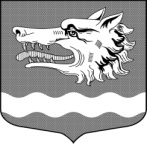 СОВЕТ ДЕПУТАТОВМУНИЦИПАЛЬНОГО ОБРАЗОВАНИЯРаздольевское сельское поселение муниципального образованияПриозерский муниципальный район Ленинградской областиРЕШЕНИЕ14 июня 2022 года                                                                                                    № 170О внесении изменений и дополнений в решение Совета депутатов от 28 декабря 2021 года № 145 «О бюджете МО Раздольевское сельское поселение МО Приозерский муниципальный район Ленинградской области на 2022 год и плановый период 2023 и 2024 годов»                 Совет депутатов МО Раздольевское сельское поселение МО Приозерский муниципальный район Ленинградской области РЕШИЛ:1. Внести в решение совета депутатов № 145 от 28.12.2021 года «О бюджете МО Раздольевское сельское поселение МО Приозерский муниципальный район Ленинградской области на 2022 год и плановый период 2023 и 2024 годов» следующие изменения и дополнения:        Статья 1. В п.1 число «29433,8» по доходам заменить числом «34111,9», число «30832,3» по расходам заменить числом «35505,4», число «1398,5» дефицит бюджета заменить числом «1393,5».В п.3.  Утвердить источники внутреннего финансирования дефицита бюджета муниципального образования Раздольевское сельское поселение муниципального образования Приозерский муниципальный район Ленинградской области на 2022 год согласно приложению № 1 в новой редакции.Статья 2. В п.1. Утвердить в пределах общего объема доходов бюджета муниципального образования Раздольевское сельское поселение муниципального образования Приозерский муниципальный район Ленинградской области, установленного статьей 1 настоящего решения, поступление доходов на 2022 год согласно приложению № 3 в новой редакции.         В п.2 число «15448,6» заменить числом «20126,7».       Статья 4. В п.1. Утвердить в пределах общего объема расходов, установленного статьей 1 настоящего решения:распределение бюджетных ассигнований по целевым статьям (муниципальным программам и непрограммным направлениям деятельности), группам и подгруппам видов расходов, разделам и подразделам и видам классификации расходов бюджетов   на 2022 год – согласно приложению № 6 в новой редакции;распределение бюджетных ассигнований по разделам, подразделам, целевым статьям (муниципальным программам и непрограммным направлениям деятельности), группам и подгруппам видов расходов, разделам и подразделам и видам классификации расходов бюджетов   на 2022 год – согласно приложению № 8 в новой редакции;ведомственную структуру расходов бюджета муниципального образования Раздольевское сельское поселение муниципального образования Приозерский муниципальный район Ленинградской области на 2022 год – согласно приложению № 10 в новой редакции.            В п.3 число «4659,2» заменить числом «4719,2».           Статья 5.    В п. 1 число «7294,5» заменить числом «7661,7».  Статья 6.     В п. 1. Установить верхний предел муниципального долга муниципального образования Раздольевское сельское поселение муниципального образования Приозерский муниципальный район Ленинградской области по муниципальным гарантиям и ранее выданным поручительством муниципального образования Раздольевское сельское поселение муниципального образования Приозерский муниципальный район Ленинградской области- на 1 января 2023 года в сумме 893,9 тыс. рублей, в т. ч. по муниципальным гарантиям и ранее выданным поручительствам на 1 января 2023 года в сумме 0,0 тыс. рублей; - на 1 января 2024 года в сумме 0,0 тыс. рублей, в том числе по муниципальным гарантиям 0,0 тыс. рублей; - на 1 января 2025 года в сумме 0,0 тыс. рублей, в том числе по муниципальным гарантиям 0,0 тыс. рублей.В п 2. Установить предельный объем муниципального внутреннего долга муниципального образования Раздольевское сельское поселение муниципального образования Приозерский муниципальный район Ленинградской области в течение 2022 года в сумме 893,9 тыс. рублей, в течение 2023 года в сумме 0,0 тыс. рублей, в течение 2024 года в сумме 0,0 тыс. рублей.Дополнить статью 6 пунктом 3 следующего содержания «Утвердить Программу муниципальных внутренних заимствований муниципального образования Раздольевское сельское поселение муниципального образования Приозерский муниципальный район Ленинградской области на 2022 год согласно приложению № 13.8»;2. Настоящее решение подлежит опубликованию в средствах массовой информации, размещению на официальном сайте Администрации муниципального образования Раздольевское сельское поселение муниципального образования Приозерский муниципальный район Ленинградской области: раздольевское.рф. 3. Решение Совета депутатов вступает в силу со дня его официального опубликования в средствах массовой информации.4. Контроль за исполнением решения возложить на постоянную комиссию по экономике, бюджету, налогам, муниципальной собственности. Глава муниципального образованияРаздольевское сельское поселение                                                              А.В. Долгов                                                            С приложением можно ознакомиться на сайте раздольевское.рф